ГАННІВСЬКА ЗАГАЛЬНООСВІТНЯ ШКОЛА І-ІІІ СТУПЕНІВПЕТРІВСЬКОЇ СЕЛИЩНОЇ РАДИ ОЛЕКСАНДРІЙСЬКОГО РАЙОНУКІРОВОГРАДСЬКОЇ ОБЛАСТІНАКАЗ14.03. 2021                                                                                                                № 47с. ГаннівкаПро підсумки проведенняТижня Безпечного інтернету  у Ганнівськійзагальноосвітній школі І-ІІІ ступенівЗгідно з річним планом роботи Ганнівської загальноосвітньої школи І-ІІІ ступенів на 2020- 2021 навчальний рік та з метою активізації позакласної роботи з інформатики, просвітницької роботи щодо безпечного користування Інтернетом серед здобувачів освіти, удосконалення відповідних навичок у школі з 08.02. по 12.02.2021 року проходив Тиждень Безпечного Інтернету. Метою якого було:Привернути увагу до проблеми «небезпечного» Інтернету;Підвищення рівня обізнаності учнів та працівників школи про небезпеки, які існують в Інтернеті, та шляхи їх подолання;Формування активної позиції школярів стосовно порушень моральності в Інтернеті, в захисті своїх прав та інтересів;Розробка інструкцій, рекомендацій, правил щодо ефективного використання Інтернету.     08 лютого  педагог-організатор Щурик Д.О. долучила учнів 5-10 класів до  онлайн-вікторини "Безпека в Інтернеті". Для учнів 1-4 класів онлайн-вікторина "Я і Інтернет".     09 лютого  педагогом-організатором для учнів 8-10 класів був проведенй тренінг "Безпека і соціальні мережі", а соціальним педагогом Колесник А.О. для учнів 5-7 класів заняття "Я вмію користуватись Інтернетом безпечно" Зверталася увага школярів на  проблеми, що виникають при роботі з Інтернетом , формувалася думка про те, що Інтернет є важливим елементом допомоги у знаходженні якогось матеріалу, як для вчителя так і для учня, і є великою загрозою для дітей, якщо неправильно себе поводити в мережі.     10 лютого старшокласники під керівництвом вчителя інформатики розробили рекомендації-пам’ятки про правила поведінки при роботі і спілкуванні в мережі. Також був виготовлений буклет за допомогою програми Microsoft Publisher буклетів "10 золотих правил безпечного Інтернету для дітей".     Протягом тижня у класних колективах обговорено коло проблем, які виникають при роботі з Інтернетом (реклами, посилання та запрошення на сайти з невідомими темами тощо), шляхи можливого їх усунення.     У рамках Тижня у вестибюлі школи діяла виставка дитячого малюнка "Я - за безпечний Інтернет".Аналіз анкетування школярів показав, що діти дійшли висновку:Інтернет є важливим елементом допомоги у пошуках матеріалів для підготовки до уроків, розширення свого кругозору, спілкування;Інтернет є великою загрозою для безпеки життя, якщо неправильно себе поводити в мережі.Відповідно до вищезазначеногоНАКАЗУЮ:Визнати належним рівень підготовки та проведення Тижня Безпечного інтернету.Педагогу-організатору ЩУРИК Д.О.:оформити та узагальнити матеріали заходів Тижня Безпечного інтернету; розмістити інформацію про проведення Тижня Безпечного інтернету на сайті школи.Контроль за виконанням наказу покласти на заступника директора з навчально-виховної роботи РОБОТУ Н.А..Директор школи                                                                                   О.КанівецьЗ наказом ознайомлені:                                                                         Н.Робота                                                                                                      Д.Щурик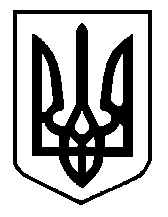 